INDICADORES TRIMESTRALES DE LA ACTIVIDAD TURÍSTICA DURANTE EL PRIMER TRIMESTRE DE 2021(Cifras desestacionalizadas)El Instituto Nacional de Estadística y Geografía (INEGI) presenta los resultados de los Indicadores Trimestrales de la Actividad Turística (ITAT) para el periodo enero-marzo de 2021. En el primer trimestre del año en curso, el Indicador Trimestral del PIB Turístico y el del Consumo Turístico Interior registraron una disminución de 1.8% en términos reales, en lo individual, frente al trimestre inmediato anterior con cifras desestacionalizadas.Indicador Trimestral del PIB Turístico y del Consumo Turístico Interior durante el primer trimestre de 2021 Cifras desestacionalizadas por componentesNota:    Las series desestacionalizadas del Indicador Trimestral del PIB Turístico y del            Consumo Turístico Interior se calculan de manera independiente a las de sus             componentes.   Fuente: INEGI.En su comparación anual, el Indicador Trimestral del PIB Turístico reportó un descenso de 23.3% y el del Consumo Turístico Interior una caída de 23.1% respecto a igual trimestre de 2020. Nota al UsuarioCon base en los “Lineamientos de cambios a la información divulgada en las publicaciones estadísticas y geográficas del INEGI” y que se complementan con las “Normas especiales de divulgación de datos” del Fondo Monetario Internacional (FMI), relacionada con la revisión de las series de corto plazo, se hace de su conocimiento que al disponer de un dato generado por la incorporación de la más reciente información estadística disponible de la Oferta y Demanda Global Trimestral (ODGT), de las encuestas económicas, de los registros administrativos, de la Balanza de Pagos, entre otras, se realizó la actualización de los Indicadores Trimestrales de la Actividad Turística (ITAT). Como resultado de incorporar dicha información, se identifican diferencias en niveles y variaciones de los ITAT comparados con los que fueron publicados oportunamente.En este contexto, la Tasa de No Respuesta en la captación de las encuestas que se consideraron para la integración de los ITAT, correspondiente al primer trimestre de 2021, registraron porcentajes apropiados de acuerdo con el diseño estadístico de las muestras, como la Encuesta Nacional de Empresas Constructoras (ENEC), la Encuesta Mensual de la Industria Manufacturera (EMIM), la Encuesta Mensual sobre Empresas Comerciales (EMEC) y la Encuesta Mensual de Servicios (EMS). Lo anterior permitió la generación de estadísticas con niveles altos de cobertura y precisión para su inclusión en los ITAT del trimestre de referencia.	Se anexa Nota TécnicaPara consultas de medios y periodistas, contactar a: comunicacionsocial@inegi.org.mx o llamar al teléfono (55) 52-78-10-00, exts. 1134, 1260 y 1241.Dirección de Atención a Medios / Dirección General Adjunta de Comunicación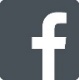 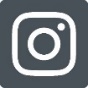 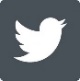 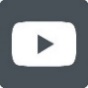 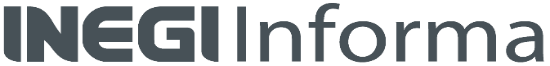                                    NOTA TÉCNICAINDICADORES TRIMESTRALES DE LA ACTIVIDAD TURÍSTICA DURANTE EL PRIMER TRIMESTRE DE 2021(Cifras desestacionalizadas)Indicador Trimestral del Producto Interno bruto Turístico (ITPIBT)El ITPIBT presentó una disminución real de 1.8% en el primer trimestre de 2021 frente al trimestre previo. A su interior, el de los Bienes Turísticos descendió 4.1% y el de los Servicios cayó 0.5% en igual lapso. Gráfica 1Indicador Trimestral del PIB Turísticoal primer trimestre de 2021(Índice base 2013=100) Fuente: INEGI.Gráfica 2Indicador Trimestral del PIB Turístico de Bienesal primer trimestre de 2021(Índice base 2013=100)Fuente: INEGI.Gráfica 3Indicador Trimestral del PIB Turístico de Serviciosal primer trimestre de 2021(Índice base 2013=100)Fuente: INEGI.En su comparación anual, el ITPIBT disminuyó 23.3% en términos reales con cifras desestacionalizadas en el trimestre enero-marzo de 2021. Por componentes, el de los Bienes se redujo 24.9% y el de los Servicios fue menor en 22.8 por ciento. Indicador Trimestral del Consumo Turístico Interior (ITCTI)El Indicador Trimestral del Consumo Turístico Interior descendió 1.8% en el primer trimestre del presente año respecto al trimestre inmediato anterior. De manera desagregada, el del Turismo Receptivo retrocedió 7.6% y el del Turismo Interno 0.5% en el trimestre en cuestión.Gráfica 4Indicador Trimestral del Consumo Turístico Interior al primer trimestre de 2021(Índice base 2013=100)    Fuente: INEGI.Gráfica 5Indicador Trimestral del Consumo Turístico Interior Receptivo al primer trimestre de 2021(Índice base 2013=100)    Fuente: INEGI.Gráfica 6Indicador Trimestral del Consumo Turístico Interior Interno al primer trimestre de 2021(Índice base 2013=100)   Fuente: INEGI.En su comparación anual y con datos desestacionalizados, el Indicador Trimestral del Consumo Turístico Interior registró un descenso de 23.1% durante el trimestre enero-marzo de 2021. Por componentes, el Consumo Turístico Receptivo disminuyó 51.9% y el Turístico Interno cayó 16.6 por ciento.Cifras originalesIndicador Trimestral del PIB Turístico y del Consumo Turístico Interior por componentes durante el primer trimestre de 2021 (Variación porcentual real respecto a igual período de un año antes)    	        p/ Cifras preliminares.        Fuente: INEGI.Nota al UsuarioCon base en los “Lineamientos de cambios a la información divulgada en las publicaciones estadísticas y geográficas del INEGI” y que se complementan con las “Normas especiales de divulgación de datos” del Fondo Monetario Internacional (FMI), relacionada con la revisión de las series de corto plazo, se hace de su conocimiento que al disponer de un dato generado por la incorporación de la más reciente información estadística disponible de la Oferta y Demanda Global Trimestral (ODGT), de las encuestas económicas, de los registros administrativos, de la Balanza de Pagos, entre otras, se realizó la actualización de los Indicadores Trimestrales de la Actividad Turística (ITAT). Como resultado de incorporar dicha información, se identifican diferencias en niveles y variaciones de los ITAT comparados con los que fueron publicados oportunamente.En este contexto, la Tasa de No Respuesta en la captación de las encuestas que se consideraron para la integración de los ITAT, correspondiente al primer trimestre de 2021, registraron porcentajes apropiados de acuerdo con el diseño estadístico de las muestras, como la Encuesta Nacional de Empresas Constructoras (ENEC), la Encuesta Mensual de la Industria Manufacturera (EMIM), la Encuesta Mensual sobre Empresas Comerciales (EMEC) y la Encuesta Mensual de Servicios (EMS). Lo anterior permitió la generación de estadísticas con niveles altos de cobertura y precisión para su inclusión en los ITAT del trimestre de referencia.Por otra parte, se informa que las cifras desestacionalizadas y de tendencia-ciclo pueden estar sujetas a revisiones importantes debido al impacto inusual derivado de la emergencia sanitaria del COVID-19. La estrategia seguida por el INEGI ha sido revisar de manera particular cada serie de tiempo y analizar la necesidad de incluir algún tratamiento especial (outliers) en los modelos de ajuste estacional para los meses de la contingencia. Lo anterior con el objetivo de que los grandes cambios en las cifras originales no influyan de manera desproporcionada en los factores estacionales utilizados.Nota metodológicaPara la estimación del ITAT se aprovecha, fundamentalmente, la información anual de la Cuenta Satélite del Turismo de México (CSTM), desagregándose a partir del uso de índices relativos simples que captan la estructura de los datos trimestrales seleccionados del Sistema de Cuentas Nacionales de México (SCNM), particularmente de la Oferta y Demanda Global de Bienes y Servicios.Es importante destacar que la mayoría de las series económicas se ven afectadas por factores estacionales. Éstos son efectos periódicos que se repiten cada año, y cuyas causas pueden considerarse ajenas a la naturaleza económica de las series, como son las festividades, el hecho de que algunos meses tienen más días que otros, los periodos de vacaciones escolares, el efecto del clima en las estaciones del año, y otras fluctuaciones estacionales, por ejemplo, la elevada producción de juguetes en los meses previos a la Navidad, provocada por la expectativa de mayores ventas en diciembre.En este sentido, la desestacionalización o ajuste estacional de series económicas consiste en remover estas influencias intra-anuales periódicas, debido a que su presencia dificulta diagnosticar o describir el comportamiento de una serie económica al no poder comparar, adecuadamente, un determinado mes con el inmediato anterior.Analizar la serie desestacionalizada ayuda a realizar un mejor diagnóstico y pronóstico de su evolución ya que permite identificar la posible dirección de los movimientos que pudiera tener la variable en cuestión, en el corto plazo. Las series originales se ajustan estacionalmente mediante el paquete estadístico X-13ARIMA-SEATS. Para conocer la metodología se sugiere consultar la siguiente liga: https://www.inegi.org.mx/app/biblioteca/ficha.html?upc=702825099060Asimismo, las especificaciones de los modelos utilizados para realizar el ajuste estacional están disponibles en el Banco de Información Económica, seleccionando el icono de información  correspondiente a las “series desestacionalizadas y de tendencia-ciclo” de la Actividad Turística.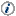 La CSTM proporciona datos para la serie de estas variables a precios básicos. Una vez logrado el proceso para la elaboración de la cuenta de producción, se determina el PIB turístico trimestral; y se transforman los valores en índices. El ejercicio para determinar la variación trimestral anualizada de dichos índices es el que permite la derivación del ITAT.Los resultados trimestrales del PIB turístico se comparan con la información anual de la CSTM, para posteriormente ajustar los datos de alta frecuencia (trimestrales) a los de baja frecuencia (valor anual) utilizando la técnica Denton.Los datos se presentan en cuadros de Índices del Consumo Turístico Interior (CTI), cuyo concepto se define como los gastos que realizan los turistas en sus viajes en el territorio del país; mostrando la apertura del Consumo Turístico Interno (CTIn) y el Consumo Turístico Receptivo (CTR).Los datos que se reportan en este documento amplían la información que actualmente difunde el INEGI, la cual continuará generándose como parte de los resultados del SCNM, y se da a conocer en la fecha establecida en el Calendario de difusión de información estadística y geográfica y de Interés Nacional.Las cifras aquí presentadas pueden ser consultadas en la página web del INEGI en: https://www.inegi.org.mx/sistemas/bie/default.aspxConceptoVariación % respecto al trimestre previoVariación % respecto a igual trimestre de 2020PIB Turístico (-)  1.8(-)  23.3Bienes(-)  4.1(-)  24.9Servicios(-)  0.5(-)  22.8Consumo Turístico Interior(-)  1.8(-)  23.1Interno(-)  0.5(-)  16.6Receptivo(-)  7.6(-)  51.9Concepto1er Trimestrep/PIB Turístico (-)  23.3Bienes(-)  25.6Servicios(-)  22.8Consumo Turístico Interior(-)  23.1Interno(-)  16.4Receptivo(-)  51.8